The Saeima1 has adopted andthe President has proclaimed the following law:Law on Historical Regions of LatviaAs a result of the unification of the Latvian nation and the formation of national self-awareness, on the basis of the unalterable national will of the Latvian nation, the Republic of Latvia was proclaimed on 18 November 1918, uniting the historical regions of Latvia. Unified and indivisible Latvia within the borders established by international treaties is one of the inviolable elements of the constitutional identity of the Latvian State which guarantees the existence and sustainability of the Latvian nation, its language and culture throughout centuries.The Latvian nation was formed in the historical regions of Latvia on the cultural and linguistic base of the indigenous populations of the Couronians, Latgalians, Selonians, and Semigallians, and also the native population – the Livs. The formation of the Latvian nation was significantly influenced by the Baltic-German culture. Throughout history, Latvianness has been open to interaction with the ethnic minorities settled in the historical regions of Latvia.Each historical region of Latvia has its own unique and distinctive features of Latvianness, traditions, language varieties, and also a unique cultural and historical environment. The diversity of the features of Latvianness, two traditions of the Latvian written language, the cultural and historical environment of the historical regions of Latvia, and the cultural spaces maintained by local communities promoting their sustainability are the common wealth of the Latvian nation which must be supported and developed at national level. In addition to this, the preservation and development of the Liv identity, culture, and language must be supported at national level.Each community belonging to a historical region of Latvia and each cultural space not only has the right but also the obligation to nurture and develop its cultural and historical environment and common identity in order to preserve and pass it on to future generations. The State and local governments must facilitate favourable socio-economic circumstances for the existence and growth of local communities as the local communities maintain the identity of the historical regions and cultural spaces and the cultural and historical environment of Latvia in their daily lives. The historical regions of Latvia have borders marked by the belonging of local communities which must be taken into account in matters of the State.Section 1. Purpose of the LawThe purpose of the Law is:1) to promote the common awareness of the inhabitants of the historical regions of Latvia, their identity and belonging to Latvia;2) to guarantee the preservation and sustainable development of the cultural and historical environment and cultural spaces of the historical regions of Latvia.Section 2. Scope of Application of the Law(1) The Law determines the belonging of cities/ towns and rural territories to the historical regions of Latvia – Vidzeme, Latgale, Kurzeme, Zemgale, and Sēlija – and also the obligations of the State and local governments for achievement of the purpose of this Law.(2) The State city of Riga as a Baltic-level metropolis constitutes a historical part of Vidzeme. The special identity of Riga and the uniqueness of its cultural and historical environment must be supported and promoted.(3) The task of the State and local governments shall be to support and facilitate the cultural spaces existing in the historical regions of Latvia. The measures for supporting the cultural spaces shall be determined by this Law and the Intangible Cultural Heritage Law.Section 3. Historical Regions of Latvia(1) A historical region of Latvia is a historically formed part of the Republic of Latvia which is characterised by a unique cultural and historical environment and the common identity of its inhabitants.(2) The belonging of cities/ towns and rural territories or parts thereof to the historical regions of Latvia is determined in Annex 1 to this Law. The historical regions of Latvia are depicted in Annex 2 to this Law.(3) The coats of arms of the historical regions of Latvia shall be determined by a separate law. The flags of the historical regions of Latvia shall, upon proposal of the Council for the Development of Historical Regions of Latvia, be approved by the President, taking into account the opinion of the State Heraldry Commission.Section 4. Obligations of the State and Local Governments for Achievement of the Purpose of the Law(1) The State and local governments shall facilitate the preservation and sustainable development of the identity, cultural and historical environment, and cultural spaces of the historical regions of Latvia, provide the necessary support, and promote balanced socio-economic development of all historical regions of Latvia.(2) The State shall develop and implement a coherent and consistent policy and support measures for the preservation and sustainable development of the identity, cultural and historical environment, and cultural spaces of the historical regions of Latvia.(3) Local governments within the historical regions of Latvia shall cooperate and promote the preservation and development of the cultural and historical environment and common sense of identity of the inhabitants of the respective historical region of Latvia.(4) If the administrative territory of the local government includes territories belonging to different historical regions of Latvia, the local government has an obligation to support the preservation of the cultural and historical environment and common sense of identity of the inhabitants of the respective historical regions of Latvia.(5) The State and local governments shall ensure that educational institutions provide studies on regions which promotes the awareness of the identity and cultural and historical environment of the historical regions of Latvia and the participation in the nurturing and development thereof.(6) The State and local governments shall promote mutual acquaintance and popularisation of the cultural and historical environment of the historical regions of Latvia.(7) The State and the respective local governments shall ensure the preservation and sustainable development of the identity and cultural and historical environment of the indigenous population of Latvia – the Livs – and also the preservation of the Liv cultural and historical heritage, including by promoting the acquisition and use of the Liv language and also by introducing and using place names in the Liv language in the environment.(8) The State and the respective local governments shall ensure the preservation and sustainable development of the Latgalian identity and cultural and historical environment, including by promoting the acquisition of the Latgalian language as a variety of the Latvian language, including in educational institutions, and its use during public events and in everyday work, and also by restoring and using the place names in the Latgalian language in the environment, including in road signs, location and street names.(9) The State shall promote the use of the Latgalian language as a variety of the Latvian language and the Liv language in the information space, particularly in public electronic mass media.(10) The State shall promote the awareness and preservation of the cultural and historical heritage and historical memory of the former town of Abrene of Abrene district, Kancēni rural territory, Upmale rural territory, Linava rural territory, Purvmala rural territory, Augšpils rural territory, and Gauri rural territory.(11) The borders of the historical regions shall be taken into account when implementing the administrative territorial reform and also the network of State and local government authorities.Section 5. Planning and Financing of Measures for the Preservation and Sustainable Development of Historical Regions of Latvia and Cultural Spaces(1) The Cabinet shall approve the plan for the development of historical regions of Latvia and cultural spaces (hereinafter – the Plan) in order to coordinate the measures for the promotion of the preservation and sustainable development of the identity, cultural and historical environment, and cultural spaces of the historical regions of Latvia implemented by the State and local governments, and also to use the State and local government resources available for this purpose in a coordinated and targeted manner.(2) The Plan is a medium-term national development planning document which sets out for seven years the tasks derived from the National Development Plan and the policy guidelines for the preservation and sustainable development of the identity, cultural and historical environment, and cultural spaces of the historical regions of Latvia, envisaging legal, administrative, organisational measures, and also their financial provision.(3) The development of the Plan shall be ensured by the Ministry of Culture in cooperation with other State administration institutions, local governments, and representatives of the communities of the historical regions of Latvia.(4) Financing for the implementation of the Plan shall be provided in the annual State Budget Law.(5) The local governments shall define legal, technical, administrative, organisational, and financial measures in their development programmes for the promotion of the preservation and sustainable development of the identity, cultural and historical environment, and cultural spaces of the historical regions.Section 6. Council for the Development of Historical Regions of Latvia(1) The Council for the Development of Historical Regions of Latvia (hereinafter – the Council) is an advisory authority that coordinates the cooperation between State administration institutions and local governments and the taking of decisions in matters regarding the preservation and sustainable development of the identity, cultural and historical environment, and cultural spaces of the historical regions of Latvia. The Council shall coordinate and promote the development of coherent policy and support measures to promote the preservation and sustainable development of the identity, cultural and historical environment, and cultural spaces of the historical regions of Latvia, determine policy priorities, and monitor their implementation and evaluation, and also the implementation of the Plan. The Council shall provide proposals for the promotion of the preservation and sustainable development of the historical regions of Latvia and cultural spaces, evaluate the proposals received in this field, and also provide proposals for the laws and regulations and planning documents concerning this field.(2) The composition of the Council shall include:1) the Minister for Culture, the Minister for Environmental Protection and Regional Development, the Minister for Finance, the Minister for Economics, the Minister for Education and Science, the Minister for Transport, the Minister for Justice, and the Minister for Agriculture. A minister included in the composition of the Council may be substituted by a person authorised by the minister. The Parliamentary Secretary of the ministry, the State Secretary or Deputy State Secretary, or a representative of the minister’s office may be the person authorised by the minister;2) a representative of the President. The President shall delegate for the work in the Council, for the duration of his or her term of office, an expert with significant professional or academic experience in matters relating to the identity and cultural and historical environment of the historical regions of Latvia;3) the chairperson of the Education, Culture, and Science Commission of the Saeima or his or her delegated representative from among the members of the relevant commission;4) one representative of local governments from each historical region of Latvia proposed for the work in the Council by an association of local governmenta which, in accordance with the law, is entitled to represent the local governments in negotiations with the Cabinet;5) the chairperson of the Riga City Council or his or her authorised official of the local government of the State city of Riga;6) one representative of the public from each historical region of Latvia, and also one representative of the Liv community who are proposed for the work in the Council by the Minister for Culture.(3) The chairperson of the Council is the Minister for Culture who manages the work of the Council. The deputy chairperson of the Council is the Minister for Education and Science.(4) Other representatives of the historical regions of Latvia, cultural spaces, and local communities may also participate in the work of the Council with advisory rights.(5) The Council members shall not receive remuneration for their activities in the Council.(6) The Ministry of Culture shall be responsible for organising the work of the Council and for ensuring the functions of its secretariat.(7) The Cabinet shall approve the by-laws of the Council.Section 7. Monitoring of the Achievement of the Purpose of the LawThe Cabinet shall, every two years, submit a report to the President and the Saeima on the progress in achieving the purpose of the Law and implementing the Plan, and also the intended further activities.Transitional Provisions1. The Cabinet shall, by 30 September 2021, approve the by-laws of the Council for the Development of Historical Regions of Latvia.2. The Cabinet shall, by 1 June 2022, approve the plan for the development of historical regions of Latvia and cultural spaces.3. The Cabinet shall, by 30 June 2023, submit the first report to the President and the Saeima on the progress in achieving the purpose of the Law and implementing the plan for the development of historical regions of Latvia and cultural spaces.4. When preparing the State draft budget for 2023, the Cabinet shall evaluate the amount of financing necessary to fulfil the requirements of this Law.5. Sub-paragraphs 1.3.2 (on the status of the town of Ādaži), 1.7.4 (on the status of the town of Ķekava), and 1.10.3 (on the status of the town of Mārupe) of Annex 1 to this Law shall come into force on 1 July 2022.This Law shall come into force on 1 July 2021.The Law has been adopted by the Saeima on 16 June 2021.President	E. LevitsRīga, 28 June 2021Annex 1 to the Law on Historical Regions of LatviaBelonging of Cities/Towns and Rural Territories to the Historical Regions of Latvia1. The following shall belong to Vidzeme as the historical region of Latvia:1.1. Aizkraukle municipality:1.1.1. part of Aiviekste rural territory,1.1.2. Aizkraukle rural territory,1.1.3. part of the town of Aizkraukle on the right bank of Daugava,1.1.4. Bebri rural territory,1.1.5. Irši rural territory,1.1.6. Klintaine rural territory,1.1.7. Koknese rural territory,1.1.8. town of Koknese,1.1.9. part of the town of Pļaviņas,1.1.10. Skrīveri rural territory,1.1.11. Vietalva rural territory;1.2. Alūksne municipality:1.2.1. Alsviķi rural territory,1.2.2. town of Alūksne,1.2.3. Anna rural territory,1.2.4. Ilzene rural territory,1.2.5. Jaunalūksne rural territory,1.2.6. Jaunanna rural territory,1.2.7. Jaunlaicene rural territory,1.2.8. Kalncempji rural territory,1.2.9. Maliena rural territory,1.2.10. Mālupe rural territory,1.2.11. Mārkalne rural territory,1.2.12. Pededze rural territory,1.2.13. Veclaicene rural territory,1.2.14. Zeltiņi rural territory,1.2.15. Ziemeri rural territory;1.3. Ādaži municipality:1.3.1. Ādaži rural territory,1.3.2. town of Ādaži,1.3.3. Carnikava rural territory;1.4. Cēsis municipality:1.4.1. Amata rural territory,1.4.2. town of Cēsis,1.4.3. Drabeši rural territory,1.4.4. Dzērbene rural territory,1.4.5. Ineši rural territory,1.4.6. Jaunpiebalga rural territory,1.4.7. Kaive rural territory,1.4.8. Liepa rural territory,1.4.9. Līgatne rural territory,1.4.10. town of Līgatne,1.4.11. Mārsnēni rural territory,1.4.12. Nītaure rural territory,1.4.13. Priekuļi rural territory,1.4.14. Raiskums rural territory,1.4.15. Skujene rural territory,1.4.16. Stalbe rural territory,1.4.17. Straupe rural territory,1.4.18. Taurene rural territory,1.4.19. Vaive rural territory,1.4.20. Vecpiebalga rural territory,1.4.21. Veselava rural territory,1.4.22. Zaube rural territory,1.4.23. Zosēni rural territory;1.5. Gulbene municipality:1.5.1. Beļava rural territory,1.5.2. Dauksti rural territory,1.5.3. Druviena rural territory,1.5.4. Galgauska rural territory,1.5.5. town of Gulbene,1.5.6. Jaungulbene rural territory,1.5.7. Lejasciems rural territory,1.5.8. Litene rural territory,1.5.9. Lizums rural territory,1.5.10. Līgo rural territory,1.5.11. Ranka rural territory,1.5.12. Stāmeriena rural territory,1.5.13. Stradi rural territory,1.5.14. Tirza rural territory;1.6. State city of Jūrmala;1.7. Ķekava municipality:1.7.1. part of Baldone rural territory,1.7.2. town of Baloži,1.7.3. part of Ķekava rural territory,1.7.4. town of Ķekava;1.8. Limbaži municipality:1.8.1. Ainaži rural territory,1.8.2. town of Ainaži,1.8.3. Aloja rural territory,1.8.4. town of Aloja,1.8.5. Braslava rural territory,1.8.6. Brīvzemnieki rural territory,1.8.7. Katvari rural territory,1.8.8. Liepupe rural territory,1.8.9. Limbaži rural territory,1.8.10. town of Limbaži,1.8.11. Pāle rural territory,1.8.12. Salacgrīva rural territory,1.8.13. town of Salacgrīva,1.8.14. Skulte rural territory,1.8.15. Staicele rural territory,1.8.16. town of Staicele,1.8.17. Umurga rural territory,1.8.18. Vidriži rural territory,1.8.19. Viļķene rural territory;1.9. Madona municipality:1.9.1. Arona rural territory,1.9.2. part of Barkava rural territory,1.9.3. Bērzaune rural territory,1.9.4. Cesvaine rural territory,1.9.5. town of Cesvaine,1.9.6. Dzelzava rural territory,1.9.7. Ērgļi rural territory,1.9.8. Indrāni rural territory,1.9.9. Jumurda rural territory,1.9.10. Kalsnava rural territory,1.9.11. Lazdona rural territory,1.9.12. Liezēre rural territory,1.9.13. town of Lubāna,1.9.14. Ļaudona rural territory,1.9.15. town of Madona,1.9.16. Mārciena rural territory,1.9.17. Mētriena rural territory,1.9.18. part of Ošupe rural territory,1.9.19. Prauliena rural territory,1.9.20. Sarkaņi rural territory,1.9.21. Sausnēja rural territory,1.9.22. Vestiena rural territory;1.10. Mārupe municipality:1.10.1. part of Babīte rural territory,1.10.2. Mārupe rural territory,1.10.3. town of Mārupe,1.10.4. Sala rural territory;1.11. Ogre municipality:1.11.1. town of Ikšķile,1.11.2. Jumprava rural territory,1.11.3. Krape rural territory,1.11.4. part of the town of Ķegums on the right bank of Daugava,1.11.5. Ķeipene rural territory,1.11.6. Laubere rural territory,1.11.7. Lēdmane rural territory,1.11.8. Lielvārde rural territory,1.11.9. town of Lielvārde,1.11.10. Madliena rural territory,1.11.11. Mazozoli rural territory,1.11.12. Meņģele rural territory,1.11.13. State city of Ogre,1.11.14. Ogresgals rural territory,1.11.15. Rembate rural territory,1.11.16. Suntaži rural territory,1.11.17. Taurupe rural territory,1.11.18. Tīnūži rural territory;1.12. Olaine municipality:1.12.1. part of Olaine rural territory,1.12.2. town of Olaine;1.13. State city of Riga;1.14. Ropaži municipality:1.14.1. Garkalne rural territory,1.14.2. Ropaži rural territory,1.14.3. Stopiņi rural territory,1.14.4. town of Vangaži;1.15. Salaspils municipality:1.15.1. Salaspils rural territory,1.15.2. town of Salaspils;1.16. Saulkrasti municipality:1.16.1. Saulkrasti rural territory,1.16.2. town of Saulkrasti,1.16.3. Sēja rural territory;1.17. Sigulda municipality:1.17.1. Allaži rural territory,1.17.2. Inčukalns rural territory,1.17.3. Krimulda rural territory,1.17.4. Lēdurga rural territory,1.17.5. Mālpils rural territory,1.17.6. More rural territory,1.17.7. Sigulda rural territory,1.17.8. town of Sigulda;1.18. Smiltene municipality:1.18.1. Ape rural territory,1.18.2. town of Ape,1.18.3. Bilska rural territory,1.18.4. Blome rural territory,1.18.5. Branti rural territory,1.18.6. Drusti rural territory,1.18.7. Gaujiena rural territory,1.18.8. Grundzāle rural territory,1.18.9. Launkalne rural territory,1.18.10. Palsmane rural territory,1.18.11. Rauna rural territory,1.18.12. Smiltene rural territory,1.18.13. town of Smiltene,1.18.14. Trapene rural territory,1.18.15. Variņi rural territory,1.18.16. Vireši rural territory;1.19. Lapmežciems rural territory of Tukums municipality;1.20. Valka municipality:1.20.1. Ērģeme rural territory,1.20.2. Kārķi rural territory,1.20.3. Valka rural territory,1.20.4. town of Valka,1.20.5. Vijciems rural territory,1.20.6. Zvārtava rural territory;1.21. Valmiera municipality:1.21.1. Bērzaine rural territory,1.21.2. Brenguļi rural territory,1.21.3. Burtnieki rural territory,1.21.4. Dikļi rural territory,1.21.5. Ēvele rural territory,1.21.6. Ipiķi rural territory,1.21.7. Jeri rural territory,1.21.8. Jērcēni rural territory,1.21.9. Kauguri rural territory,1.21.10. Kocēni rural territory,1.21.11. Ķoņi rural territory,1.21.12. Lode rural territory,1.21.13. Matīši rural territory,1.21.14. Mazsalaca rural territory,1.21.15. town of Mazsalaca,1.21.16. Naukšēni rural territory,1.21.17. Plāņi rural territory,1.21.18. Ramata rural territory,1.21.19. Rencēni rural territory,1.21.20. town of Rūjiena,1.21.21. town of Seda,1.21.22. Sēļi rural territory,1.21.23. Skaņkalne rural territory,1.21.24. town of Strenči,1.21.25. Trikāta rural territory,1.21.26. Vaidava rural territory,1.21.27. Valmiera rural territory,1.21.28. State city of Valmiera,1.21.29. Vecate rural territory,1.21.30. Vilpulka rural territory,1.21.31. Zilaiskalns rural territory.2. The following shall belong to Latgale as the historical region of Latvia:2.1. Aizkraukle municipality:2.1.1. part of Aiviekste rural territory,2.1.2. part of the town of Pļaviņas;2.2. Liepna rural territory of Alūksne municipality;2.3. Augšdaugava municipality:2.3.1. Ambeļi rural territory,2.3.2. Biķernieki rural territory,2.3.3. Dubna rural territory,2.3.4. Kalupe rural territory,2.3.5. Līksna rural territory,2.3.6. Maļinova rural territory,2.3.7. Naujene rural territory,2.3.8. Nīcgale rural territory,2.3.9. Vabole rural territory,2.3.10. Višķi rural territory;2.4. Balvi municipality:2.4.1. Baltinava rural territory,2.4.2. Balvi rural territory,2.4.3. town of Balvi,2.4.4. Bērzkalne rural territory,2.4.5. Bērzpils rural territory,2.4.6. Briežuciems rural territory,2.4.7. Krišjāņi rural territory,2.4.8. Kubuli rural territory,2.4.9. Kuprava rural territory,2.4.10. Lazdukalns rural territory,2.4.11. Lazduleja rural territory,2.4.12. Medņeva rural territory,2.4.13. Rugāji rural territory,2.4.14. Susāji rural territory,2.4.15. Šķilbēni rural territory,2.4.16. Tilža rural territory,2.4.17. Vectilža rural territory,2.4.18. Vecumi rural territory,2.4.19. town of Viļaka,2.4.20. Vīksna rural territory,2.4.21. Žīguri rural territory;2.5. part of the State city of Daugavpils on the right bank of Daugava;2.6. Jēkabpils municipality:2.6.1. Atašiene rural territory,2.6.2. part of the State city of Jēkabpils on the right bank of Daugava and Daugavsala of the State city of Jēkabpils,2.6.3. Krustpils rural territory,2.6.4. Kūkas rural territory,2.6.5. Mežāre rural territory,2.6.6. Varieši rural territory,2.6.7. Vīpe rural territory;2.7. Krāslava municipality:2.7.1. Andrupene rural territory,2.7.2. Andzeļi rural territory,2.7.3. Asūne rural territory,2.7.4. Auleja rural territory,2.7.5. Bērziņi rural territory,2.7.6. Dagda rural territory,2.7.7. town of Dagda,2.7.8. Ezernieki rural territory,2.7.9. Grāveri rural territory,2.7.10. Indra rural territory,2.7.11. Izvalta rural territory,2.7.12. Kalnieši rural territory,2.7.13. Kastuļina rural territory,2.7.14. Kombuļi rural territory,2.7.15. Konstantinova rural territory,2.7.16. Krāslava rural territory,2.7.17. part of the town of Krāslava on the right bank of Daugava,2.7.18. Ķepova rural territory,2.7.19. Piedruja rural territory,2.7.20. Robežnieki rural territory,2.7.21. Skaista rural territory,2.7.22. Svariņi rural territory,2.7.23. Šķaune rural territory,2.7.24. Šķeltova rural territory,2.7.25. Ūdrīši rural territory;2.8. Līvāni municipality:2.8.1. Jersika rural territory,2.8.2. town of Līvāni,2.8.3. Rožupe rural territory,2.8.4. Rudzāti rural territory,2.8.5. Sutri rural territory,2.8.6. Turki rural territory;2.9. Ludza municipality:2.9.1. Blonti rural territory,2.9.2. Briģi rural territory,2.9.3. Cibla rural territory,2.9.4. Cirma rural territory,2.9.5. Goliševa rural territory,2.9.6. Isnauda rural territory,2.9.7. Istra rural territory,2.9.8. town of Kārsava,2.9.9. Lauderi rural territory,2.9.10. Līdumnieki rural territory,2.9.11. town of Ludza,2.9.12. Malnava rural territory,2.9.13. Mežvidi rural territory,2.9.14. Mērdzene rural territory,2.9.15. Nirza rural territory,2.9.16. Ņukši rural territory,2.9.17. Pasiene rural territory,2.9.18. Pilda rural territory,2.9.19. Pureņi rural territory,2.9.20. Pušmucova rural territory,2.9.21. Rundēni rural territory,2.9.22. Salnava rural territory,2.9.23. Zaļesje rural territory,2.9.24. town of Zilupe,2.9.25. Zvirgzdene rural territory;2.10. Madona municipality:2.10.1. part of Barkava rural territory,2.10.2. part of Ošupe rural territory;2.11. Preiļi municipality:2.11.1. Aglona rural territory,2.11.2. Aizkalne rural territory,2.11.3. Galēni rural territory,2.11.4. Pelēči rural territory,2.11.5. Preiļi rural territory,2.11.6. town of Preiļi,2.11.7. Riebiņi rural territory,2.11.8. Rožkalni rural territory,2.11.9. Rušona rural territory,2.11.10. Sauna rural territory,2.11.11. Silajāņi rural territory,2.11.12. Sīļukalns rural territory,2.11.13. Stabulnieki rural territory,2.11.14. Upmala rural territory,2.11.15. Vārkava rural territory;2.12. Rēzekne municipality:2.12.1. Audriņi rural territory,2.12.2. Bērzgale rural territory,2.12.3. Čornaja rural territory,2.12.4. Dricāni rural territory,2.12.5. Freimaņi rural territory,2.12.6. Gaigalava rural territory,2.12.7. Griškāni rural territory,2.12.8. Ilzeskalns rural territory,2.12.9. Kantnieki rural territory,2.12.10. Kaunata rural territory,2.12.11. Lendži rural territory,2.12.12. Lūznava rural territory,2.12.13. Mākoņkalns rural territory,2.12.14. Malta rural territory,2.12.15. Nagļi rural territory,2.12.16. Nautrēni rural territory,2.12.17. Ozolaine rural territory,2.12.18. Ozolmuiža rural territory,2.12.19. Puša rural territory,2.12.20. Rikava rural territory,2.12.21. Sakstagals rural territory,2.12.22. Silmala rural territory,2.12.23. Stoļerova rural territory,2.12.24. Stružāni rural territory,2.12.25. Vērēmi rural territory,2.12.26. Dekšāre rural territory,2.12.27. Sokolki rural territory,2.12.28. Viļāni rural territory,2.12.29. town of Viļāni;2.13. State city of Rēzekne;2.14. Varakļāni municipality:2.14.1. Murmastiene rural territory,2.14.2. Varakļāni rural territory,3.14.2. town of Varakļāni.3. The following shall belong to Kurzeme as the historical region of Latvia:3.1. Dienvidkurzeme municipality:3.1.1. Aizpute rural territory,3.1.2. town of Aizpute,3.1.3. Bārta rural territory,3.1.4. Bunka rural territory,3.1.5. Cīrava rural territory,3.1.6. Dunalka rural territory,3.1.7. Dunika rural territory,3.1.8. Durbe rural territory,3.1.9. town of Durbe,3.1.10. Embūte rural territory,3.1.11. Gavieze rural territory,3.1.12. Gramzda rural territory,3.1.13. Grobiņa rural territory,3.1.14. town of Grobiņa,3.1.15. Kalēti rural territory,3.1.16. Kalvene rural territory,3.1.17. Kazdanga rural territory,3.1.18. Laža rural territory,3.1.19. Medze rural territory,3.1.20. Nīca rural territory,3.1.21. Otaņķi rural territory,3.1.22. town of Pāvilosta,3.1.23. Priekule rural territory,3.1.24. town of Priekule,3.1.25. Rucava rural territory,3.1.26. Saka rural territory,3.1.27. Tadaiķi rural territory,3.1.28. Vaiņode rural territory,3.1.29. Vecpils rural territory,3.1.30. Vērgale rural territory,3.1.31. Virga rural territory;3.2. Kuldīga municipality:3.2.1. Alsunga rural territory,3.2.2. Ēdole rural territory,3.2.3. Gudenieki rural territory,3.2.4. Īvande rural territory,3.2.5. Kabile rural territory,3.2.6. town of Kuldīga,3.2.7. Kurmāle rural territory,3.2.8. Laidi rural territory,3.2.9. Nīkrāce rural territory,3.2.10. Padure rural territory,3.2.11. Pelči rural territory,3.2.12. Raņķi rural territory,3.2.13. Renda rural territory,3.2.14. Rudbārži rural territory,3.2.15. Rumba rural territory,3.2.16. Skrunda rural territory,3.2.17. town of Skrunda,3.2.18. Snēpele rural territory,3.2.19. Turlava rural territory,3.2.20. Vārme rural territory;3.3. State city of Liepāja;3.4. Saldus municipality:3.4.1. Blīdene rural territory,3.4.2. Brocēni rural territory,3.4.3. Ciecere rural territory,3.4.4. Ezere rural territory,3.4.5. Gaiķi rural territory,3.4.6. Jaunlutriņi rural territory,3.4.7. Kursīši rural territory,3.4.8. Lutriņi rural territory,3.4.9. Nīgrande rural territory,3.4.10. Novadnieki rural territory,3.4.11. Pampāļi rural territory,3.4.12. Remte rural territory,3.4.13. Saldus rural territory,3.4.14. town of Saldus,3.4.15. Šķēde rural territory,3.4.16. Zaņa rural territory,3.4.17. Zirņi rural territory,3.4.18. Zvārde rural territory;3.5. Talsi municipality:3.5.1. Abava rural territory,3.5.2. Ārlava rural territory,3.5.3. Balgale rural territory,3.5.4. Dundaga rural territory,3.5.5. Ģibuļi rural territory,3.5.6. Īve rural territory,3.5.7. Kolka rural territory,3.5.8. Ķūļciems rural territory,3.5.9. Laidze rural territory,3.5.10. Laucene rural territory,3.5.11. Lībagi rural territory,3.5.12. Lube rural territory,3.5.13. Mērsrags rural territory,3.5.14. Roja rural territory,3.5.15. town of Sabile,3.5.16. town of Stende,3.5.17. Strazde rural territory,3.5.18. town of Talsi,3.5.19. town of Valdemārpils,3.5.20. Valdgale rural territory,3.5.21. Vandzene rural territory,3.5.22. Virbi rural territory;3.6. Tukums municipality:3.6.1. Cēre rural territory,3.6.2. Degole rural territory,3.6.3. Engure rural territory,3.6.4. Irlava rural territory,3.6.5. Jaunsāti rural territory,3.6.6. Kandava rural territory,3.6.7. town of Kandava,3.6.8. Matkule rural territory,3.6.9. Pūre rural territory,3.6.10. Sēme rural territory,3.6.11. Smārde rural territory,3.6.12. town of Tukums,3.6.13. Tume rural territory,3.6.14. Vāne rural territory,3.6.15. Viesati rural territory,3.6.16. Zante rural territory,3.6.17. Zemīte rural territory,3.6.18. Zentene rural territory;3.7. Ventspils municipality:3.7.1. Ance rural territory,3.7.2. Jūrkalne rural territory,3.7.3. Piltene rural territory,3.7.4. town of Piltene,3.7.5. Pope rural territory,3.7.6. Puze rural territory,3.7.7. Tārgale rural territory,3.7.8. Ugāle rural territory,3.7.9. Usma rural territory,3.7.10. Užava rural territory,3.7.11. Vārve rural territory,3.7.12. Ziras rural territory,3.7.13. Zlēkas rural territory;3.8. State city of Ventspils.4. The following shall belong to Zemgale as the historical region of Latvia:4.1. Bauska municipality:4.1.1. town of Bauska,4.1.2. Bārbele rural territory,4.1.3. Brunava rural territory,4.1.4. Ceraukste rural territory,4.1.5. Code rural territory,4.1.6. Dāviņi rural territory,4.1.7. Gailīši rural territory,4.1.8. Iecava rural territory,4.1.9. town of Iecava,4.1.10. Īslīce rural territory,4.1.11. Kurmene rural territory,4.1.12. Mežotne rural territory,4.1.13. Rundāle rural territory,4.1.14. Skaistkalne rural territory,4.1.15. Stelpe rural territory,4.1.16. Svitene rural territory,4.1.17. Valle rural territory,4.1.18. Vecsaule rural territory,4.1.19. Vecumnieki rural territory,4.1.20. Viesturi rural territory;4.2. Dobele municipality:4.2.1. Annenieki rural territory,4.2.2. town of Auce,4.2.3. Augstkalne rural territory,4.2.4. Auri rural territory,4.2.5. Bēne rural territory,4.2.6. Bērze rural territory,4.2.7. Biksti rural territory,4.2.8. Bukaiši rural territory,4.2.9. Dobele rural territory,4.2.10. town of Dobele,4.2.11. Īle rural territory,4.2.12. Jaunbērze rural territory,4.2.13. Krimūna rural territory,4.2.14. Lielauce rural territory,4.2.15. Naudīte rural territory,4.2.16. Penkule rural territory,4.2.17. Tērvete rural territory,4.2.18. Ukri rural territory,4.2.19. Vecauce rural territory,4.2.20. Vītiņi rural territory,4.2.21. Zebrene rural territory;4.3. Jelgava municipality:4.3.1. Cena rural territory,4.3.2. Eleja rural territory,4.3.3. Glūdas rural territory,4.3.4. Jaunsvirlauka rural territory,4.3.5. Kalnciems rural territory,4.3.6. Lielplatone rural territory,4.3.7. Līvbērze rural territory,4.3.8. Ozolnieki rural territory,4.3.9. Platone rural territory,4.3.10. Salgale rural territory,4.3.11. Sesava rural territory,4.3.12. Svēte rural territory,4.3.13. Valgunde rural territory,4.3.14. Vilce rural territory,4.3.15. Vircava rural territory,4.3.16. Zaļenieki rural territory;4.4. State city of Jelgava;4.5. Ķekava municipality:4.5.1. part of Baldone rural territory,4.5.2. town of Baldone,4.5.3. Daugmale rural territory,4.5.4. part of Ķekava rural territory;4.6. part of Babīte rural territory of Mārupe municipality; 4.7. Ogre municipality:4.7.1. Birzgale rural territory,4.7.2. part of the town of Ķegums on the left bank of Daugava,4.7.3. Tome rural territory,4.8. part of Olaine rural territory of Olaine municipality;4.9. Saldus municipality:4.9.1. Jaunauce rural territory,4.9.2. Ruba rural territory,4.9.3. Vadakste rural territory;4.10. Tukums municipality:4.10.1. Džūkste rural territory,4.10.2. Jaunpils rural territory,4.10.3. Lestene rural territory,4.10.4. Slampe rural territory.5. The following shall belong to Sēlija as the historical region of Latvia:5.1. Aizkraukle municipality:5.1.1. part of the town of Aizkraukle on the left bank of Daugava,5.1.2. Daudzese rural territory,5.1.3. Jaunjelgava rural territory,5.1.4. town of Jaunjelgava,5.1.5. Mazzalve rural territory,5.1.6. Nereta rural territory,5.1.7. Pilskalne rural territory,5.1.8. Sece rural territory,5.1.9. Sērene rural territory,5.1.10. Staburags rural territory,5.1.11. Sunākste rural territory,5.1.12. Zalve rural territory;5.2. Augšdaugava municipality:5.2.1. Bebrene rural territory,5.2.2. Demene rural territory,5.2.3. Dviete rural territory,5.2.4. Eglaine rural territory,5.2.5. town of Ilūkste,5.2.6. Kalkūne rural territory,5.2.7. Laucesa rural territory,5.2.8. Medumi rural territory,5.2.9. Pilskalne rural territory,5.2.10. Prode rural territory,5.2.11. Saliena rural territory,5.2.12. Skrudaliena rural territory,5.2.13. town of Subate,5.2.14. Svente rural territory,5.2.15. Šēdere rural territory,5.2.16. Tabore rural territory,5.2.17. Vecsaliena rural territory;5.3. part of the State city of Daugavpils on the left bank of Daugava;5.4. Jēkabpils municipality:5.4.1. Aknīste rural territory,5.4.2. town of Aknīste,5.4.3. Asare rural territory,5.4.4. Ābeļi rural territory,5.4.5. Dignāja rural territory,5.4.6. Dunava rural territory,5.4.7. Elkšņi rural territory,5.4.8. Gārsene rural territory,5.4.9. part of the State city of Jēkabpils on the left bank of Daugava,5.4.10. Kalns rural territory,5.4.11. Leimaņi rural territory,5.4.12. Rite rural territory,5.4.13. Rubene rural territory,5.4.14. Sala rural territory,5.4.15. Sauka rural territory,5.4.16. Sēlpils rural territory,5.4.17. Viesīte rural territory,5.4.18. town of Viesīte,5.4.19. Zasa rural territory;5.5. Krāslava municipality:5.5.1. Kaplava rural territory,5.5.2. part of the town of Krāslava on the left bank of Daugava.Annex 2 to the Law on Historical Regions of Latvia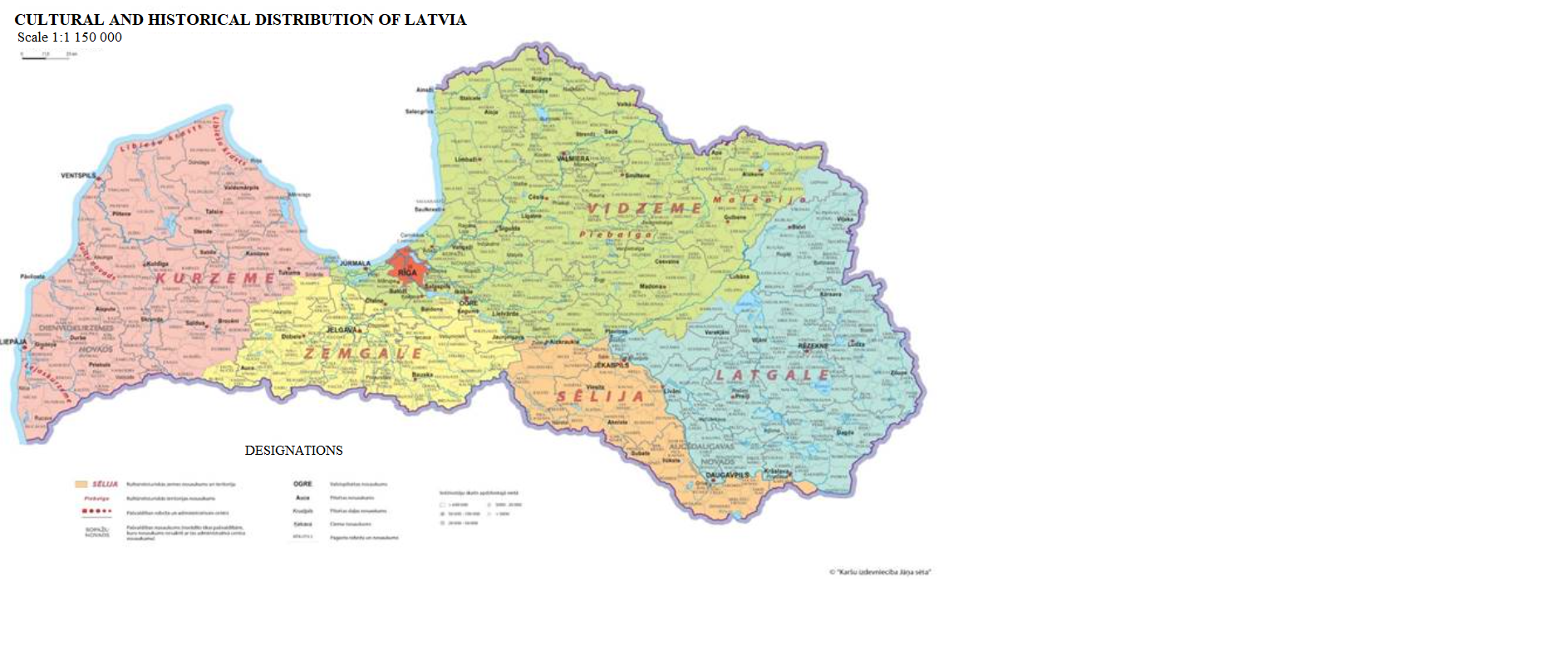 